День местного самоуправления глазами школьниковВ целях развития гражданского общества, укрепления принципов демократии и популяризации института местного самоуправления в школе №1 для учащихся 9-11-х классов прошёл открытый урок, посвящённый Дню местного самоуправления, на котором присутствовали председатель Думы города Покачи, заместитель руководителя фракции «Единая Россия» Наталья Борисова и председатель Совета работающей молодежи, член Молодёжного парламента города Покачи Лилия Ковалевская. Врезка: 21 апреля в Росси отмечается День местного самоуправления. Новый памятный день установлен Президентом Российской Федерации Владимиром Путиным, в целях повышения роли и значения института местного самоуправления, развития демократии и гражданского общества. Эта дата выбрана не случайно. В 1785 году 21 апреля императрицей Екатериной II была учреждена Жалованная грамота городам, которая положила начало развитию российского законодательства о местном самоуправлении.  Как показывает исторический опыт, путь к правовому государству, гражданскому обществу лежит через правильное организованное местное самоуправление. К открытому уроку учащиеся 9-11 классов готовились долго и тщательно: изучали Конституцию РФ, законы о местном самоуправлении и о выборах, знакомились с Уставом города, готовили доклады и презентации. Учителя истории и обществознания, старшеклассники говорили об истории зарождения и основах органов местного самоуправления, об особенностях избирательной системы РФ, о многопартийности и многом другом.Председатель Думы Наталья Борисова в доступной и интересной форме рассказала ребятам о функциях и задачах депутатов, деятельности главы муниципального образования. Учащиеся увлечённо слушали рассказ председателя о непосредственной работе депутатов, проблемах, с которыми сталкивается муниципалитет, о ближайших планах, над воплощением которых предстоит потрудиться представителям всех органов власти. Наталья Васильевна напомнила молодёжи, что органы власти всегда открыты для диалога. Любой гражданин может обратиться к депутату или муниципальному служащему с интересующим вопросом или предложением. Ведь только опираясь на мнение горожан, можно правильно управлять городом, благоустраивать его, реализовывать приоритетные программы для горожан. «Успех местного самоуправления напрямую зависит от поддержки и активности населения. И если мы говорим, что источником власти является народ, то есть каждый из нас, то и начать нужно с самого себя. Патриотизм и гражданская ответственность начинаются с заботы о родных и близких, о земляках, о своем доме, улице, школе, городе», - подвела итог своего выступления Наталья Борисова.Лилия Ковалевская рассказала ребятам о работе Совета работающей молодёжи и Молодёжного парламента с молодежью. Сделав акцент на необходимости проявлять гражданскую позицию, предложила старшеклассникам начать с малого, например, - с оказания помощи животным, которые находятся на передержке у добрых людей. После подведения итогов встречи состоялась торжественная церемония награждения. Председатель Думы Н. В. Борисова вручила учащимся 9 классов грамоты за участие в конкурсе «Власть в шаговой доступности». Мероприятие такого формата вызвало у учащихся большой интерес. По завершении открытого урока ребята в непринужденной обстановке охотно задавали Наталье Борисовой интересующие и волнующие их вопросы, на которые получили содержательные ответы.Открытый урок позволил познакомить подрастающее поколение с органами местного самоуправления и особенностями их работы, помочь с детства выработать у молодых жителей Покачей активную гражданскую позицию.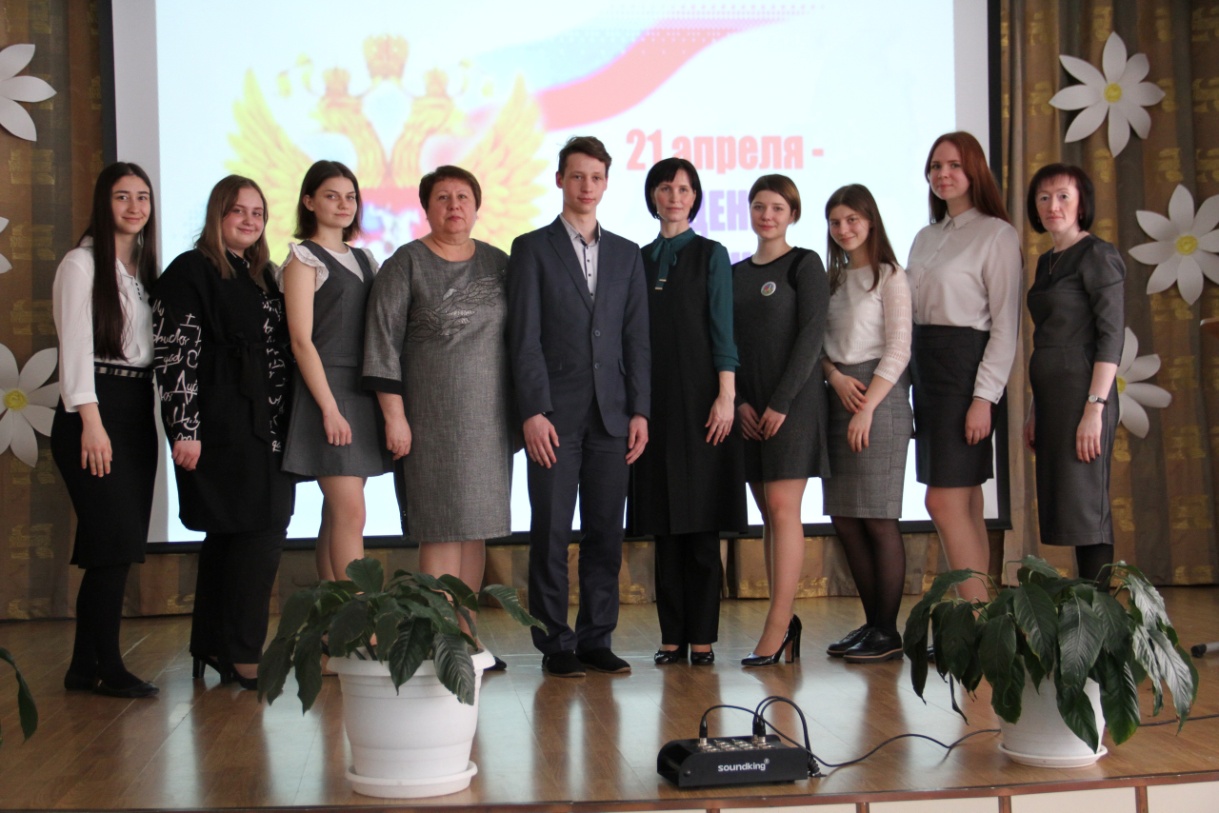 